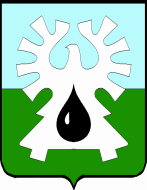 ГОРОДСКОЙ ОКРУГ УРАЙХАНТЫ-МАНСИЙСКОГО АВТОНОМНОГО ОКРУГА-ЮГРЫ         ДУМА ГОРОДА УРАЙ          РЕШЕНИЕ от 26 октября 2023 года                                                                                № 80О внесении изменения в решение Думы города Урай от 25.11.2010 № 97Рассмотрев представленный главой города Урай проект решения Думы города Урай «О внесении изменения в перечень муниципальных казенных учреждений, учрежденных путем изменения типа муниципальных бюджетных учреждений», в соответствии с Федеральным законом от 06.10.2003 № 131-ФЗ «Об общих принципах организации местного самоуправления в Российской Федерации», Дума города Урай решила:1. Внести в решение Думы города Урай от 25.11.2010 № 97 «Об учреждении муниципальных казенных учреждений» (в редакции решений Думы города Урай от 26.10.2017 № 70, от 21.12.2017 № 102) изменение, изложив пункт 2 приложения в новой редакции:«2. «Управление образования администрации города Урай».».2. Опубликовать настоящее решение в газете «Знамя».Председатель Думы города УрайПредседатель Думы города Урай Глава города Урай Глава города УрайА.В.ВеличкоТ.Р.Закирзянов30.10.202330.10.2023